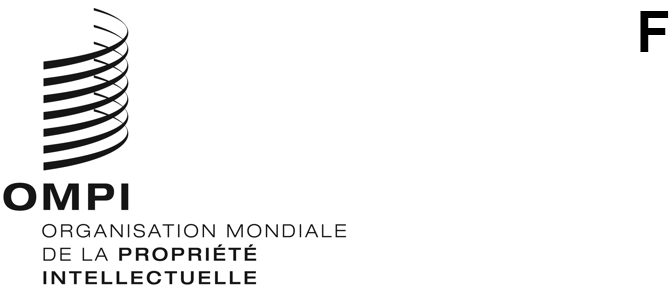 wipo/grtkf/ic/45/INF/3 Rev.ORIGINAL : anglaisDATE : 1er décembre 2022Comité intergouvernemental de la propriété intellectuelle relative aux ressources génétiques, aux savoirs traditionnels et au folkloreQuarante-cinquième sessionGenève, 5 – 9 décembre 2022Projet de programme pour la quarante-cinquième sessionDocument établi par le SecrétariatLe Comité intergouvernemental de la propriété intellectuelle relative aux ressources génétiques, aux savoirs traditionnels et au folklore (ci-après dénommé “comité”) ayant demandé qu’un programme de travail soit diffusé, le présent document contient une proposition de programme de travail pour la quarante-cinquième session du comité.  Ce projet de programme n’est présenté qu’à titre indicatif : l’organisation effective du travail du comité sera décidée par la présidente et par les membres conformément au règlement intérieur.[Fin du document]Dimanche 4 décembre 2022Dès 10 h 00Dimanche 4 décembre 2022Dès 10 h 00Forum consultatif autochtoneParticipants : représentants d’organisations qui représentent des peuples autochtones et des communautés locales.  Ni séance formelle du comité ni réunion officielle de l’OMPI, mais approuvé par le comité et organisé par le SecrétariatLundi 5 décembre 202210 h 00 – 13 h 00Point 1 :	Ouverture de la sessionPoint 2 :	Adoption de l’ordre du jourWIPO/GRTKF/IC/45/1 Prov.WIPO/GRTKF/IC/45/INF/2 Rev.WIPO/GRTKF/IC/45/INF/3 Rev.Point 3 :	Accréditation de certaines organisationsWIPO/GRTKF/IC/45/2Point 4 :	Participation des communautés autochtones et localesFonds de contributions volontairesWIPO/GRTKF/IC/45/3WIPO/GRTKF/IC/45/INF/4WIPO/GRTKF/IC/45/INF/6Groupe d’experts des communautés autochtones et localesBien qu’il ne s’agisse pas d’une partie formelle de la session du comité, il en sera rendu compte dans le rapport de la sessionWIPO/GRTKF/IC/45/INF/5Point 1 :	Ouverture de la sessionPoint 2 :	Adoption de l’ordre du jourWIPO/GRTKF/IC/45/1 Prov.WIPO/GRTKF/IC/45/INF/2 Rev.WIPO/GRTKF/IC/45/INF/3 Rev.Point 3 :	Accréditation de certaines organisationsWIPO/GRTKF/IC/45/2Point 4 :	Participation des communautés autochtones et localesFonds de contributions volontairesWIPO/GRTKF/IC/45/3WIPO/GRTKF/IC/45/INF/4WIPO/GRTKF/IC/45/INF/6Groupe d’experts des communautés autochtones et localesBien qu’il ne s’agisse pas d’une partie formelle de la session du comité, il en sera rendu compte dans le rapport de la sessionWIPO/GRTKF/IC/45/INF/515 h 00 – 18 h 00Point 5 :	Rapport du groupe spécial d’experts sur les savoirs traditionnels et les expressions culturelles traditionnellesPoint 6 :	Savoirs traditionnels et expressions culturelles traditionnellesWIPO/GRTKF/IC/45/4WIPO/GRTKF/IC/45/5WIPO/GRTKF/IC/45/6WIPO/GRTKF/IC/45/7WIPO/GRTKF/IC/45/8WIPO/GRTKF/IC/45/9WIPO/GRTKF/IC/45/10WIPO/GRTKF/IC/45/11WIPO/GRTKF/IC/45/12WIPO/GRTKF/IC/45/13WIPO/GRTKF/IC/45/INF/7WIPO/GRTKF/IC/45/INF/8Point 5 :	Rapport du groupe spécial d’experts sur les savoirs traditionnels et les expressions culturelles traditionnellesPoint 6 :	Savoirs traditionnels et expressions culturelles traditionnellesWIPO/GRTKF/IC/45/4WIPO/GRTKF/IC/45/5WIPO/GRTKF/IC/45/6WIPO/GRTKF/IC/45/7WIPO/GRTKF/IC/45/8WIPO/GRTKF/IC/45/9WIPO/GRTKF/IC/45/10WIPO/GRTKF/IC/45/11WIPO/GRTKF/IC/45/12WIPO/GRTKF/IC/45/13WIPO/GRTKF/IC/45/INF/7WIPO/GRTKF/IC/45/INF/8Mardi 6 décembre 202210 h 00 – 13 h 0015 h 00 – 18 h 00Point 6 :	Savoirs traditionnels et expressions culturelles traditionnelles (suite)Point 6 :	Savoirs traditionnels et expressions culturelles traditionnelles (suite)Point 6 :	Savoirs traditionnels et expressions culturelles traditionnelles (suite)Point 6 :	Savoirs traditionnels et expressions culturelles traditionnelles (suite)Mercredi 7 décembre 202210 h 00 – 13 h 0015 h 00 – 18 h 00Point 6 :	Savoirs traditionnels et expressions culturelles traditionnelles (suite)Point 6 :	Savoirs traditionnels et expressions culturelles traditionnelles (suite)Jeudi 8 décembre 202210 h 00 – 13 h 0015 h 00 – 18 h 00Point 6 :	Savoirs traditionnels et expressions culturelles traditionnelles (suite)Point 6 :	Savoirs traditionnels et expressions culturelles traditionnelles (suite)Vendredi 9 décembre 202210 h 00 – 13 h 0015 h 00 – 18 h 00Point 6 :	Savoirs traditionnels et expressions culturelles traditionnelles (suite)Point 7 :	Création d’un ou plusieurs groupes spéciaux d’expertsPoint 8 :	Questions diversesPoint 9 :	Clôture de la session